1. PODACI O PODNOSITELJU ZAHTJEVA2. POPIS PROIZVODA KOJI ĆE SUDJELOVATI U NEOBVEZNOM OZNAČAVANJUU ______________, dana ___________                                                                             								        _____________________							                                                                               (pečat i potpis odgovorne osobe)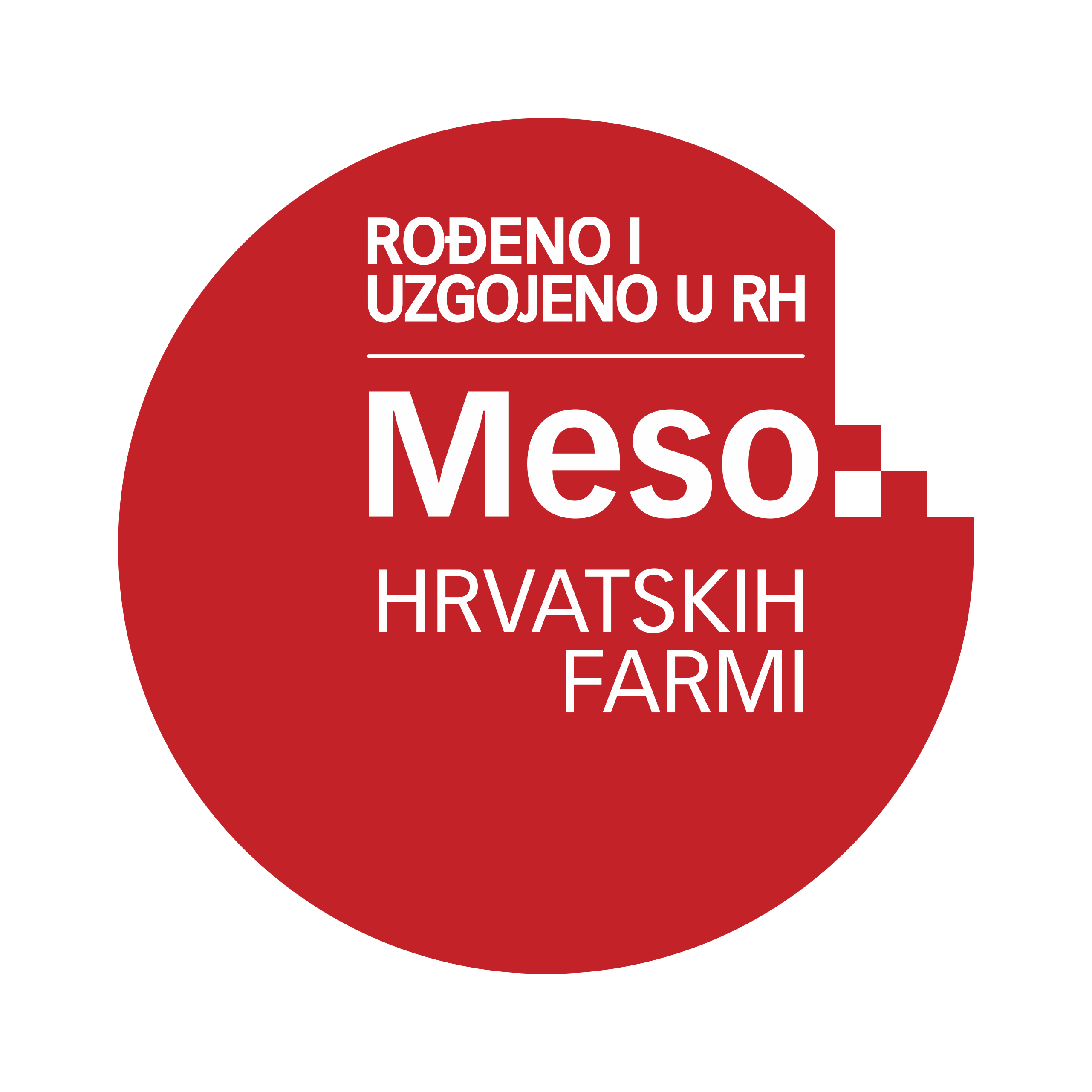 ZAHTJEV ZA KORIŠTENJEM ZNAKA MESO HRVATSKIH FARMI   ROĐENO I UZGOJENO U RH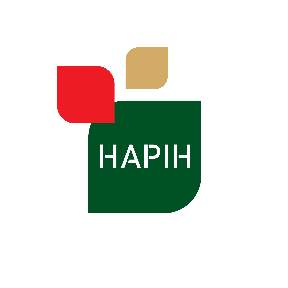 Naziv trgovačkog društva / obrta / zadruge / OPG-aOIB  podnositelja zahtjevaAdresa (ulica, mjesto i poštanski broj)Kontakt osobaTelefon Fax E-mailREDNI BROJNAZIV PROIZVODA/SKUPINE kod mesa peradi1.2.3.4.5.6.7.8.9.10.